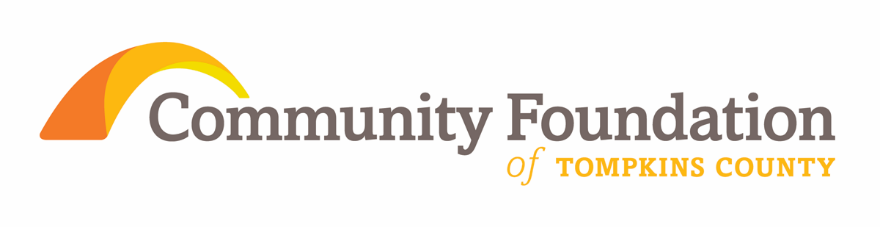 For Planned Gifts to the Community Foundation of Tompkins County (Tax ID# 16-1587553)SAMPLE GIFT LANGUAGEResidual Gift LanguageI give and devise to the Community Foundation of Tompkins County, located at 200 E. Buffalo Street, Suite 202, Ithaca, NY 14850 <all> or <specific %> of the rest, residue and remainder of my estate, both real and personal, to be used for its <specific purpose or fund or program> or <general support>.Specific Gift LanguageI give and devise to the Community Foundation of Tompkins County, located at 200 E. Buffalo Street, Suite 202, Ithaca, NY 14850 the sum of <$specific amount> or <specific asset> to be used for its <specific purpose or fund or program> or <general support>.Contingent Gift LanguageIf <name> is not living at the time of my demise, I give and devise to the Community Foundation of Tompkins County, located at 200 E. Buffalo Street, Suite 202, Ithaca, NY 14850 the sum of <$specific amount> or <all or % of the residue of my estate> to be used for its <specific purpose or fund or program> or <general support>.Retirement Plan Beneficiary LanguageYou may choose to name Community Foundation of Tompkins County as a beneficiary of your IRA or other qualified retirement benefits. Making such a designation should be easy and not cost you any fees. You maintain complete control over this asset while living, including the ability to change beneficiaries. Simply request a change of beneficiary form from your plan administrator, complete the form and return to your plan administrator and notify the Community Foundation of Tompkins County.This information is not offered as tax or legal advice. Please consult your professional advisor to provide you with proper guidance for your specific situation.Thank You